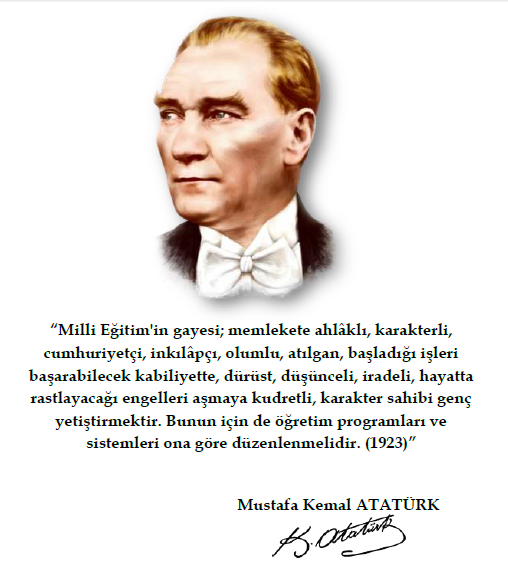 OKUL MÜDÜRÜNÜN SUNUŞU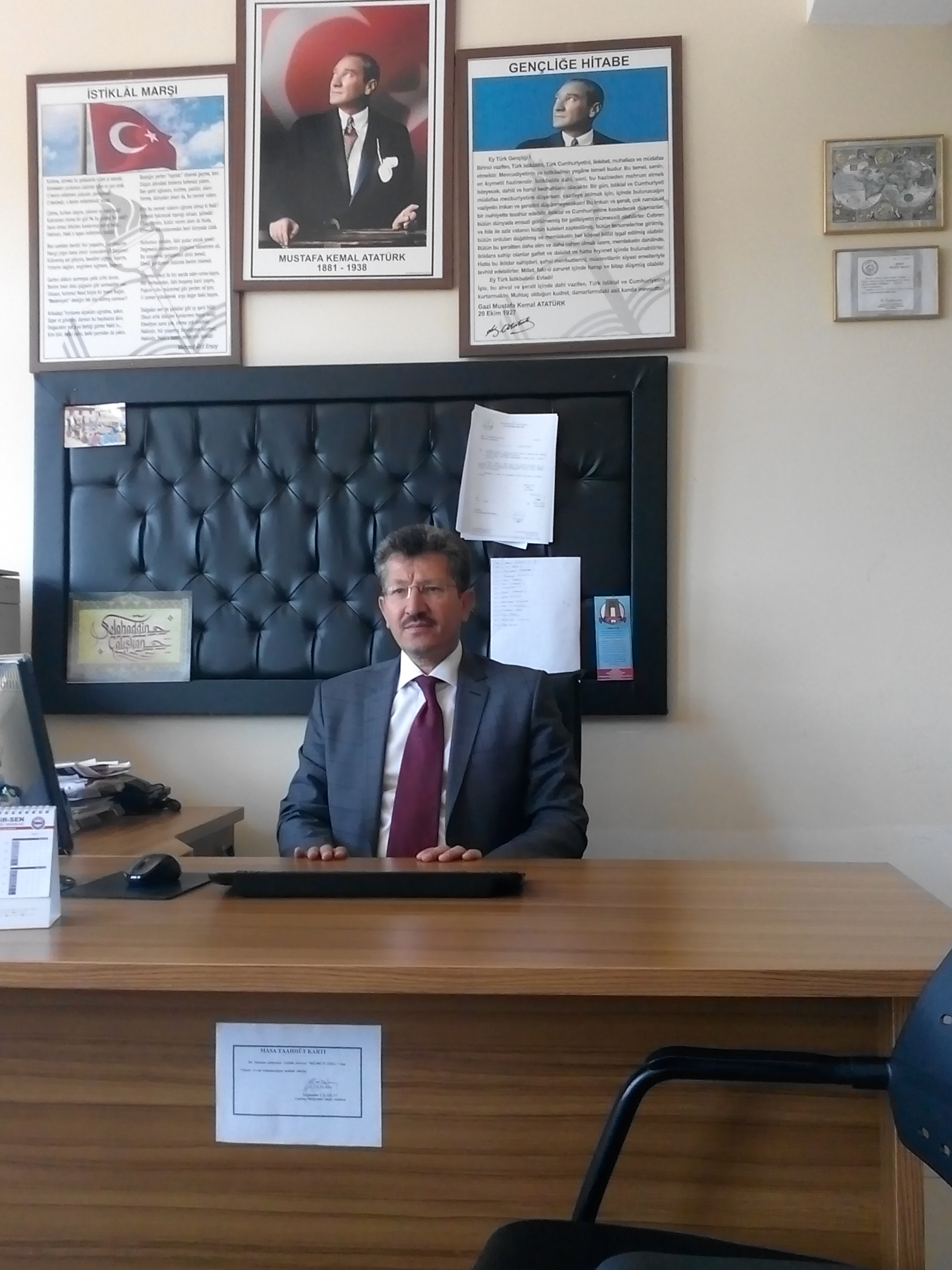         2015-2019 yıllarını kapsayan ve okulumuz tarafından önemsenen gelişim ve ileri eğitim seviyelerine ulaşmanın yollarından biri olduğuna inandığımız okul stratejisini belirleme ve bu yönde hareket etme anlamında yaptığımız tüm çalışma ve planlamaların gerçekleştirilmesi için bu planı kendimize rehber edinerek uygulama aşamasına koymuş bulunuyoruz.        Yazıbaşı İlk ve Ortaokulu olarak tüm personelimiz ve fiziki durumumuzun müsaitliği çerçevesinde hedeflerimizi ileriye dönük olarak seçmek ve gerçekleştirilmesi aşamasında çaba sarf etmek konusunda hazırladığımız bu planın uygulanması aşamasını 2019 yılına kadar takip etmek istatistiki bilgileri çıkararak eksiklerimizi gidermek, hedefler doğrultusunda ne derece başarılı olunduğunu ve 2019 yılı sonrasında neler yapılabileceği doğrultusunda bilgi sahibi olabilmek, yeni planlamalar yapılırken de stratejik planlamanın önemini ve kazandırdıklarını görmek açısından stratejik planın önemli olduğunu tüm Yazıbaşı İlkokulu olarak kabul edip bu kabule uygun çalışmalar yapılmasını hedeflemiş bulunmaktayız. Bu planlama ile daha da başarılı bir çizgi yakalayacağımız hususunda hemfikiriz.Selahaddin ÇALIŞKANOkul MüdürüİÇİNDEKİLEROKUL MÜDÜRÜNÜN SUNUŞU	IIIİÇİNDEKİLER	VTABLOLAR DİZİNİ	VIIŞEKİLLER DİZİNİ	VIIKISALTMALAR	VIIITANIMLAR	IXBÖLÜM I: STRATEJİK PLAN HAZIRLIK SÜRECİ	1BÖLÜM II: DURUM ANALİZİ	5A. OKUL/ KURUM TARİHİ GELİŞİM	6B. YASAL YÜKÜMLÜLÜKLER VE MEVZUAT ANALİZİ	6C. FAALİYET ALANLARI İLE ÜRÜN VE HİZMETLER	7D. PAYDAŞ ANALİZİ	7E. KURUM İÇİ VE DIŞI ANALİZ	7F. EĞİTİM VE ÖĞRETİM SİSTEMİNİN SORUN VE GELİŞİM ALANLARI	14G. STRATEJİK PLAN MİMARİSİ	15BÖLÜM III: GELEEĞE YÖNELİM	17A. VİZYON, MİSYON VE TEMEL DEĞERLER	18B. STRATEJİK PLAN GENEL TABLOSU	18C. STRATEJİK AMAÇ, HEDEF VE TEDBİRLER	20BÖLÜM IV: MALİYETLENDİRME	29BÖLÜM V: İZLEME ve DEĞERLENDİRME	31A. 2015-2019 STRATEJİK PLANI İZLEME VE DEĞERLENDİRME MODELİ	32B. 2015-2019 STRATEJİK PLANI BİRİM SORUMLULUKLARI TABLOSU	34TABLOLAR DİZİNİTablo 1: Stratejik Planlama Üst Kurulu	4Tablo 2: Stratejik Planlama Ekibi	4Tablo 3: Müdürlüğümüz Organizasyon Şeması	7Tablo 4: Kurullar ve Komisyonlar	8Tablo 5: Kurum Personel Durumu	10Tablo 6: 2014-2015 Eğitim ve Öğretim Yılı Öğrenci ve Öğretmen Sayıları	10Tablo 7: 2014-2015 Eğitim ve Öğretim Yılı Okul / Derslik / Şube Sayıları	10Tablo 8: Eğitimi Destekleme ve Yetiştirme Kurs Bilgileri	10Tablo 9: 2014-2015 Eğitim ve Öğretim Yılı Taşıma Eğitim Bilgileri	10Tablo 10: Yıllara Göre Proje Sayıları	11Tablo 11: 2015-2019 Dönemi Tahmini Maliyet Tablosu	30ŞEKİLLER DİZİNİŞekil 1: Stratejik Plan Oluşum Şeması	2Şekil 2: Elazığ Milli Eğitim Müdürü Stratejik Planlama Modeli	3Şekil 3: Teşkilat Şeması	9Şekil 4: 2015–2019 Stratejik Planı İzleme ve Değerlendirme Modeli	33KISALTMALARTANIMLARBütünleştirici eğitim (kaynaştırma eğitimi): Özel eğitime ihtiyacı olan bireylerin eğitimlerini, destek eğitim hizmetleri de sağlanarak akranlarıyla birlikte resmî veya özel örgün ve yaygın eğitim kurumlarında sürdürmeleri esasına dayanan özel eğitim uygulamalarıdır.Çıraklık eğitimi: Kurumlarda yapılan teorik eğitim ile işletmelerde yapılan pratik eğitimin bütünlüğü içerisinde bireyleri bir mesleğe hazırlayan, mesleklerinde gelişmelerine olanak sağlayan ve belgeye götüren eğitimi ifade eder.Destek eğitim odası: Okul ve kurumlarda, yetersizliği olmayan akranlarıyla birlikte aynı sınıfta eğitimlerine devam eden özel eğitime ihtiyacı olan öğrenciler ile üstün yetenekli öğrenciler için özel araç-gereçler ile eğitim materyalleri sağlanarak özel eğitim desteği verilmesi amacıyla açılan odaları ifade eder.Devamsızlık: Özürlü ya da özürsüz olarak okulda bulunmama durumu ifade eder. Eğitim arama motoru: Sadece eğitim kategorisindeki sonuçların görüntülendiği ve kategori dışı ve sakıncalı içeriklerin filtrelendiğini internet arama motoru.Eğitim ve öğretimden erken ayrılma: Avrupa Topluluğu İstatistik Ofisinin (Eurostat) yayınladığı ve hane halkı araştırmasına göre 18-24 yaş aralığındaki kişilerden en fazla ortaokul mezunu olan ve daha üstü bir eğitim kademesinde kayıtlı olmayanların ilgili çağ nüfusuna oranı olarak ifade edilen göstergedir.İşletmelerde Meslekî Eğitim: Meslekî ve teknik eğitim okul ve kurumları öğrencilerinin beceri eğitimlerini işletmelerde, teorik eğitimlerini ise meslekî ve teknik eğitim okul ve kurumlarında veya işletme ve kurumlarca tesis edilen eğitim birimlerinde yaptıkları eğitim uygulamalarını ifade eder.Ortalama eğitim süresi: Birleşmiş Milletler Kalkınma Programının yayınladığı İnsani Gelişme Raporu’nda verilen ve 25 yaş ve üstü kişilerin almış olduğu eğitim sürelerinin ortalaması şeklinde ifade edilen eğitim göstergesini ifade etmektedir.Örgün eğitim dışına çıkma: Ölüm ve yurt dışına çıkma haricindeki nedenlerin herhangi birisine bağlı olarak örgün eğitim kurumlarından ilişik kesilmesi durumunu ifade etmektedir. Örgün eğitim: Belirli yaş grubundaki ve aynı seviyedeki bireylere, amaca göre hazırlanmış programlarla, okul çatısı altında düzenli olarak yapılan eğitimdir. Örgün eğitim; okul öncesi, ilkokul, ortaokul, ortaöğretim ve yükseköğretim kurumlarını kapsar.Özel eğitime ihtiyacı olan bireyler (Özel eğitim gerektiren birey): Çeşitli nedenlerle, bireysel özellikleri ve eğitim yeterlilikleri açısından akranlarından beklenilen düzeyden anlamlı farklılık gösteren bireyi ifade eder.Özel politika veya uygulama gerektiren gruplar (dezavantajlı gruplar): Diğer gruplara göre eğitiminde ve istihdamında daha fazla güçlük çekilen kadınlar, gençler, uzun süreli işsizler, engelliler gibi bireylerin oluşturduğu grupları ifade eder.Özel yetenekli bireyler: Zeka, yaratıcılık, sanat, liderlik kapasitesi, motivasyon ve özel akademik alanlarda yaşıtlarına göre daha yüksek düzeyde performans gösteren bireyi ifade eder.Yaygın eğitim: Örgün eğitim sistemine hiç girmemiş ya da örgün eğitim sisteminin herhangi bir kademesinde bulunan veya bu kademeden ayrılmış ya da bitirmiş bireylere; ilgi, istek ve yetenekleri doğrultusunda ekonomik, toplumsal ve kültürel gelişmelerini sağlayıcı nitelikte çeşitli süre ve düzeylerde hayat boyu yapılan eğitim, öğretim, üretim, rehberlik ve uygulama etkinliklerinin bütününü ifade eder.Zorunlu eğitim: Dört yıl süreli ve zorunlu ilkokullar ile dört yıl süreli, zorunlu ve farklı programlar arasında tercihe imkân veren ortaokullar ve imam-hatip ortaokullarından oluşan ilköğretim ile ilköğretime dayalı, dört yıllık zorunlu, örgün veya yaygın öğrenim veren genel, mesleki ve teknik öğretim kademelerinden oluşan eğitim sürecini ifade eder.BÖLÜM I: STRATEJİK PLAN HAZIRLIK SÜRECİMüdürlüğümüz bünyesinde, MEB Strateji Geliştirme Başkanlığının 16.09.2013 tarih ve 602.04/2498734 sayılı yazısı ve MEB Strateji Geliştirme Başkanlığının 2013/26 sayılı genelgesi doğrultusunda 2015-2019 stratejik plan hazırlama süreci başlatılmıştır.Yazıbaşı İlk ve Ortaokulu Müdürlüğünün 2015-2019 dönemi stratejik planının hazırlanması sürecinin temel aşamaları; kurul ve ekiplerin oluşturulması, çalışma takviminin hazırlanması, uygulanacak yöntemlerin ve yapılacak çalışmaların belirlenmesi şeklindedir.Stratejik Plan hazırlık çalışmaları kapsamında, müdürlüğümüz bünyesinde Yazıbaşı İlk ve Ortaokulu Müdürü’nün başkanlığında, , bir Okul Müdür Yardımcısı, bir öğretmen ve Okul/Aile Birliği Başkanı ile bir Okul/Aile Birliği yönetim kurulu üyesi olmak üzere 5 kişinin yer aldığı stratejik plan üst kurulu belirlenmiş olup, Stratejik Planlama Koordinasyon Ekibi ile Stratejik Plan Hazırlama Ekibi oluşturulmuştur.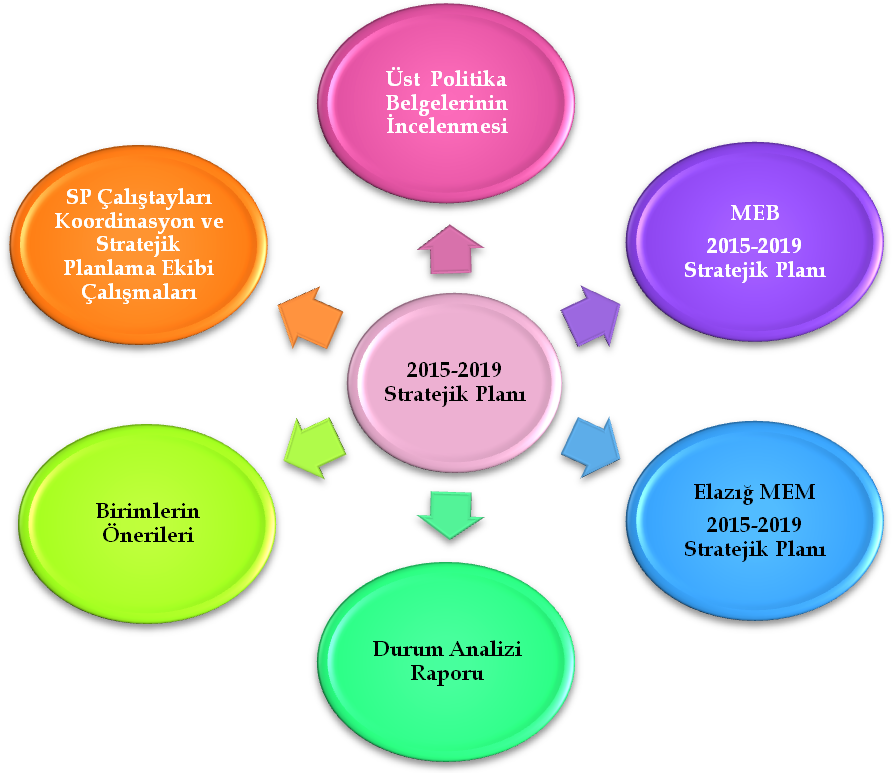 Şekil 1: Stratejik Plan Oluşum ŞemasıMüdürlüğümüz stratejik planlama üst kurulu ile ilgili bilgiler Tablo 1’de, stratejik planlama koordinasyon ekibi ilgili bilgiler Tablo 2’de, stratejik planlama ekibi ile ilgili bilgiler ise Tablo 3’de gösterilmiştir.Şekil 2: Elazığ Milli Eğitim Müdürü Stratejik Planlama ModeliTablo 1: Stratejik Planlama Üst KuruluTablo 2: Stratejik Planlama Ekibi2015-2019 yıllarını kapsayan müdürlüğümüz stratejik planlama çalışmalarının başlatıldığı Okul Müdürü tarafından tüm bölüm ve birimlere duyurulmuştur.Okul Müdürü başkanlığında üst kurul 3 (Üç) kez toplanmış olup, yapılan çalışmalar hakkında sunumlar yapılmıştır. Yapılan çalışmalar doğrultusunda stratejik plana son hali verilmiştir. Stratejik planlama ekibi ayda bir defa toplanarak müdürlüğümüz stratejik planlaması için toplantılar yapmıştır. “Paydaş Görüş ve Değerlendirme” anketi düzenlenmiş, iki yüz kişiye uygulanmış ve sonuçları değerlendirilerek planlamaya yansıtılmıştır. Müdürlüğümüzün iş birliği içerisinde olduğu tüm paydaşların görüş ve önerileri alınarak planlamaya dâhil edilmiştir. Müdürlüğümüz iç paydaşlarına 2015-2019 yıllarını kapsayan stratejik planlama hakkında bilgilendirme ve bilinçlendirme faaliyetlerinde bulunulmuştur.BÖLÜM II: DURUM ANALİZİDurum analizi bölümünde, müdürlüğümüzün tarihi gelişimi, yasal yükümlülükler ve mevzuat analizi, faaliyet alanları ile ürün ve hizmetler, paydaş analizi, kurum içi analiz ve dışı analizi yer almaktadır.OKUL/ KURUM TARİHİ GELİŞİMOkulumuz eski adıyla Yazıbaşı İlkokulu olup aynı okulun yerinde yeni binasıyla Yazıbaşı ilkokulu-ortaokulu olarak hizmet vermektedir. Yeni binamız 2014 tarihinde hizmete girmiştir. Daha önce okulumuz sadece Yazıbaşı köyü öğrencilerine hitap etmekte iken şu an Saraybahçe, Köprüdere  ve Yeşilköy öğrencilerine de eğitim hizmeti vermektedir. 2014 Yılında 4+4+4 sistemi ile birlikte Yazıbaşı İlkokulu-Ortaokulu, Kovancılar Yazıbaşı  köyünde eğitim öğretim hizmetlerini 13 derslik 1 müdür, 2  müdür yardımcı odasıyla donatılı bir binada sürdürmektedir.YASAL YÜKÜMLÜLÜKLER VE MEVZUAT ANALİZİYasal MevzuatlarT.C. Anayasası1739 Sayılı Milli Eğitim Temel Kanunu652 Sayılı Milli Eğitim Bakanlığının Teşkilat ve Görevleri Hakkındaki Kanun Hükmünde Kararname222 Sayılı Milli Eğitim Temel Kanunu657 Sayılı Devlet Memurları Kanunu5442 Sayılı İl İdaresi Kanunu439 Sayılı Ek Ders Kanunu4306 Sayılı Zorunlu İlköğretim ve Eğitim Kanunu5018 Sayılı Kamu Mali Yönetim Ve Kontrol KanunuMilli Eğitim Bakanlığı Millî Eğitim Temel Kanunu İle Bazı Kanun ve Kanun Hükmünde Kararnamelerde Değişiklik Yapılmasına Dair 6528 Sayılı Kanunİlköğretim ve Eğitim Kanunu ile Bazı Kanunlarda Değişiklik Yapılmasına Dair 6287 Sayılı Kanun29072 sayılı Millî Eğitim Bakanlığı Okul Öncesi Eğitim ve İlköğretim Kurumları YönetmeliğiTaşımalı Eğitim YönetmeliğiMilli Eğitim Bakanlığı Rehberlik ve Psikolojik Danışma Hizmetleri Yönetmeliği2015-2019 MEB Stratejik Plan Hazırlık Programı konulu 2013/26 sayılı genelge5.8.2010 tarihli ve 27663 sayılı Resmî Gazete ’de yayımlanan Sivil Savunma Uzmanlarının İdari Statüleri, Görevleri, Çalışma Usul ve Esasları ile Eğitimleri Hakkında YönetmelikStratejik Planlamaya İlişkin Usul ve Esaslar Hakkında YönetmelikDPT-Kamu Kuruluşları için Stratejik Planlama KılavuzuBakanlık Stratejik Plan Taslağıİl Milli Eğitim Müdürlüğü Stratejik Plan TaslağıTÜBİTAK Vizyon 2023 Eğitim ve İnsan Kaynakları RaporlarıBakanlık faaliyet alanı ile ilgili tüm projelerDiğer KaynaklarFAALİYET ALANLARI İLE ÜRÜN VE HİZMETLERMüdürlüğümüz faaliyet alanları ile ürün ve hizmetlerine ait bilgiler Tablo 4’de yer almaktadır.PAYDAŞ ANALİZİMüdürlüğümüz teşkilat yapısı, mevzuatı, hizmet envanteri, standart dosya planı ile faaliyet alanları ve paydaş görüşme sonuçlarından yararlanılarak paydaş listesi hazırlanmıştır. Etki/önem matrisi kullanılarak paydaş öncelikledirilmesi yapılmış ve nihai paydaş listesi oluşturulmuştur. Önceliği belirlenen paydaşların özelliklerine göre görüş alma yöntemi belirlenmiş ve ’’Paydaş Anketleri” geliştirilmiştir. Anketlerde algı, önem ve öncelik verilmesi gereken alanlar ile iç paydaşlarda kurum içi faktörlere, dış paydaşlarda ise talep ettikleri bilgiye ulaşım durumunu belirleyen maddelere yer verilmiştir. Toplamda 200 katılımcıya anket uygulanmıştır. Ayrıca toplantılar ve mülakatlar yapılmıştır. Elde edilen görüş ve öneriler sorun alanlarının belirlenmesinde dikkate alınmış ve geleceğe yönelim bölümündeki hedef ve stratejilere yansıtılmıştır.KURUM İÇİ VE DIŞI ANALİZBu bölümde kurum içi ve kurum dışı analizine ilişkin bilgiler yer almaktadır.Kurum İçi AnalizKurum içi analiz bölümünde, müdürlüğümüze ait genel istatistiki bilgiler, paydaş görüş anketi sonuçları, eğitim öğretimde temel istatistiki bilgiler yer almaktadır.Organizasyon YapısıMüdürlüğümüz organizasyon şeması ile ilgili bilgiler Tablo 5’de, kurullar ve komisyonlar ile ilgili bilgiler Tablo 6’de ve teşkilat şeması Şekil 3’de yer almaktadır.Tablo 3: Müdürlüğümüz Organizasyon ŞemasıTablo 4: Kurullar ve Komisyonları	Şekil 3: Teşkilat ŞemasıEğitim Öğretimde Temel İstatistikler Eğitim Öğretimde ile ilgili temel istatistiki bilgiler; MEBBİS/MEİS modülünden alının veriler ve müdürlüğümüz şubelerinden alınan bilgiler doğrultusunda hazırlanmıştır. Tablo 5: Kurum Personel DurumuTablo 6: 2014-2015 Eğitim ve Öğretim Yılı Öğrenci ve Öğretmen Sayıları Tablo 7: 2014-2015 Eğitim ve Öğretim Yılı Okul / Derslik / Şube SayılarıTablo 8: Eğitimi Destekleme ve Yetiştirme Kurs BilgileriTablo 9: 2014-2015 Eğitim ve Öğretim Yılı Taşıma Eğitim Bilgileri Tablo 10: Yıllara Göre Proje Sayıları“Beyaz Bayrak Projesi” kapsamında;2014-2015 Eğitim-Öğretim yılında Beyaz Bayrak alabilmek için ilimiz genelinde yapılan denetim ve değerlendirmeler sonucunda okulumuz beyaz bayrak almaya hak kazanmıştır.Rehberlik Çalışmaları;Okulumuz 8. sınıflarda öğrenim gören öğrencilerimize bir üst kurum sınavlarına yönelik her yılı düzenli periyotlarla Rehberlik ve Araştırma Merkezi koordinesinde rehberlik ve yönlendirme çalışmaları yapılmaktadır.Kurum Dışı Analiz1. Yerel Yönetimler: Eğitim hizmetin lojistik destekçileri olmaları beklenir.2. Medya: Eğitimin niteliğinin arttırılmasında işbirliği kaçınılmaz ve lüzumlu olan stratejik bir dış paydaştır.3. Üniversiteler: Eğitim öğretim hizmetinin niteliği açısından destekçi ve işbirlikçi konumda olması gereken tedarikçi ve müşteri sayılabilecek kesimdir. Bir taraftan mezun öğrencileri sunduğumuz müşteri konumundadır. 4. Sivil Toplum Örgütleri: En stratejik destekçi konumundadırlar. Uyumlu bir işbirliği ile bir gelişim fırsatıdırlar.Üst Politika BelgeleriÜst politika belgelerinde Müdürlüğümüz görev alanına giren konular ayrıntılı olarak taranmış ve bu belgelerde yer alan politikalar incelenmiştir. Stratejik plan çalışmaları kapsamında taranmış olan politika belgeleri;Avrupa Birliği Müktesebatı ve İlerleme Raporları10. Kalkınma PlanıOrta Vadeli Mali PlanOrta Vadeli Program62. Hükümet ProgramıBakanlık MevzuatıMEB 2010-2014 Stratejik PlanıElazığ Milli Eğitim Müdürlüğü 2010-2014 Stratejik PlanıKovancılar Milli Müdürlüğü 2010-2014 Stratejik PlanıMEB 2015-2019 Stratejik PlanıElazığ Milli Eğitim Müdürlüğü 2015-2019 Stratejik PlanıKovancılar Milli Müdürlüğü 2015-2019 Stratejik PlanıMillî Eğitim Şura KararlarıMillî Eğitim Kalite ÇerçevesiElazığ İl Özel İdaresi Stratejik PlanıTÜBİTAK Vizyon 2023 Eğitim ve İnsan Kaynakları RaporuTürkiye Yeterlilikler ÇerçevesiBilgi Toplumu Stratejisi ve Eylem PlanıHayat Boyu Öğrenme Strateji BelgesiMeslekî ve Teknik Eğitim Strateji BelgesiMesleki Eğitim Kurulu KararlarıUlusal Öğretmen Strateji BelgesiUlusal ve Uluslararası Kuruluşların Eğitim ve Türkiye ile İlgili RaporlarıGüçlü Yönler, Zayıf Yönler, Fırsatlar ve TehditlerEĞİTİM VE ÖĞRETİM SİSTEMİNİN SORUN VE GELİŞİM ALANLARIPaydaş analizi, kurum içi ve dışı analiz sonucunda Müdürlüğün faaliyetlerine ilişkin gelişim ve sorun alanları tespit edilmiştir. Belirlenen gelişim ve sorun alanları üç tema altında gruplandırılarak plan mimarisinin oluşturulmasında temel alınmıştır.Müdürlüğümüzün Gelişim ve Sorun Alanları;Eğitim ve Öğretime Erişimde 6,Eğitim ve Öğretimde Kalitede 10,Kurumsal Kapasitede 11,olmak üzere toplam 27 sorun/gelişim alanı tespit edilmiştir.G.STRATEJİK PLAN MİMARİSİEğitim ve Öğretime ErişimEğitim ve Öğretime Katılım ve TamamlamaOkul öncesi eğitimde okullaşma Zorunlu eğitimde okullaşma devam ve tamamlamaHayat boyu öğrenmeye katılımÖzel eğitime erişim Eğitim ve Öğretimde KaliteÖğrenci Başarısı ve Öğrenme KazanımlarıÖğrenciÖğretmen Eğitim - öğretim ortamı ve çevresiRehberlikEğitim ve Öğretim ile İstihdam İlişkisinin GeliştirilmesiHayata ve istihdama hazırlamaMesleki rehberlikKurumsal KapasiteBeşeri Alt Yapıİnsan kaynakları yönetimiİnsan kaynaklarının eğitimi ve geliştirilmesiFiziki, Mali ve Teknolojik Alt YapıFinansal kaynakların etkin yönetimiEğitim tesisleri ve alt yapıDonatımYönetim ve OrganizasyonKurumsal yapının iyileştirilmesiBürokrasinin azaltılmasıİş analizleri ve iş tanımlarıİzleme ve değerlendirmeSosyal tarafların katılımı ve yönetişim Çoğulculuk Katılımcılık Şeffaflık ve hesap verebilirlikKurumsal iletişimBilgi YönetimiElektronik ağ ortamlarının etkinliğinin artırılmasıVeri toplama ve analizVeri iletimi ve bilgi paylaşımıBÖLÜM III: GELEEĞE YÖNELİMGeleceğe yönelim bölümünde vizyon, misyon ve temel değerler ile stratejik amaçlar, stratejik hedefler, performans göstergeleri ve stratejiler yer almaktadır.VİZYON, MİSYON VE TEMEL DEĞERLERVİZYONEğitim ve öğretim hizmetlerini çağdaş ölçütler doğrultusunda yürüten, sürekli gelişen, nitelikli ve yenilikçi bir kurum olmaktır.MİSYONMutlu, özgüvenli, başarılı, ilkeli, duyarlı, açık fikirli, araştıran-sorgulayan, iletişim becerileri gelişmiş, öz değerlendirme yapabilen, işbirliğine yatkın, yaratıcı ve eleştirel düşünen, öğrenmeye ve yeniliğe açık, entelektüel, cesaretli, çok yönlü gelişime açık, ulusal kültürünü özümsemiş, küresel düşünen bireyler yetiştirmektir.TEMEL DEĞERLERGenellik ve eşitlikPlanlılıkFerdin ve toplumun ihtiyaçlarıYöneltmeEğitim Hakkı Fırsat ve İmkan EşitliğiSüreklilikAtatürk İnkılâp ve İlkeleri ve Atatürk MilliyetçiliğiDemokrasi EğitimiLaiklikBilimsellikKarma EğitimOkul ve ailenin işbirliğiHer yerde EğitimSTRATEJİK PLAN GENEL TABLOSU Stratejik Amaç 1Bütün bireylerin eğitim ve öğretime adil şartlar altında erişmesini sağlamak.       Stratejik Hedef 1.1 Plan dönemi sonuna kadar dezavantajlı gruplar başta olmak üzere,  eğitim ve öğretimin her  tür ve kademesinde katılım ve tamamlama oranlarını artırmak.     Stratejik Amaç 2Bütün bireylere ulusal ve uluslararası ölçütlerde bilgi, beceri, tutum ve davranışın kazandırılması ile girişimci, yenilikçi, yaratıcı, dil becerileri yüksek, iletişime ve öğrenmeye açık, öz güven ve sorumluluk sahibi sağlıklı ve mutlu bireylerin yetişmesine imkân sağlamak.    Stratejik Hedef 2.1Bütün bireylerin bedensel, ruhsal ve zihinsel gelişimlerine yönelik faaliyetlere katılım oranını ve öğrencilerin akademik başarı düzeylerini artırmak.   Stratejik Amaç 3Beşeri, mali, fiziki ve teknolojik yapı ile yönetim ve organizasyon yapısını iyileştirerek eğitime erişimi ve eğitimde kaliteyi artıracak etkin ve verimli işleyen bir kurumsal yapıyı tesis etmek.Stratejik Hedef 3.1	Müdürlüğümüz hizmetlerinin etkin sunumunu sağlamak üzere insan kaynaklarının yapısını ve niteliğini geliştirmek.Stratejik Hedef 3.2	Plan dönemi sonuna kadar, belirlenen kurum standartlarına uygun eğitim ortamlarını tesis etmek; etkin, verimli bir mali yönetim yapısını oluşturmak.Stratejik Hedef 3.3	Etkin bir izleme ve değerlendirme sistemiyle desteklenen, bürokrasinin azaltıldığı, çoğulcu, katılımcı, şeffaf ve hesap verebilir bir yönetim ve organizasyon yapısını plan dönemi sonuna kadar oluşturmak.TEMA:1
EĞİTİM VE ÖĞRETİME ERİŞİMStratejik Amaç 1Bütün bireylerin eğitim ve öğretime adil şartlar altında erişmesini sağlamak.Stratejik Hedef 1.1Plan dönemi sonuna kadar dezavantajlı gruplar başta olmak üzere, eğitim ve öğretimin her tür ve kademesinde katılım ve tamamlama oranlarını artırmak.Performans GöstergelerBu hedefin gerçekleşmesi ile örgün öğretimin her kademesinde okullaşma oranlarının artması, devamsızlığın ve erken ayrılmaların azalması, özellikle kız öğrenciler ve engelliler olmak üzere özel politika gerektiren grupların eğitime erişim olanaklarının artması, özel öğretim kurumlarının payının artması beklenmektedir.StratejilerTEMA:2
EĞİTİM-ÖĞRETİMDE KALİTEStratejik Amaç 2Bütün bireylere çağın gerektirdiği bilgi, beceri, tutum ve davranışın kazandırılması ile girişimci, yenilikçi, yaratıcı, dil becerileri yüksek, iletişime ve öğrenmeye açık, öz güven ve sorumluluk sahibi, sağlıklı ve mutlu bireylerin yetişmesine imkân sağlamak.Stratejik Hedef 2.1Bütün bireylerin bedensel, ruhsal ve zihinsel gelişimlerine yönelik faaliyetlere katılım oranını ve öğrencilerin akademik başarı düzeylerini artırmak.Performans GöstergeleriHedefin gerçekleştirilmesi ile potansiyelinin farkında, ruhen ve bedenen sağlıklı, iletişim becerileri yüksek ve akademik yönden başarılı bireylerin yetişmesine imkân sağlanacağı düşünülmektedir.StratejilerTEMA:3
KURUMSAL KAPASİTEStratejik Amaç 3Beşeri, mali, fiziki ve teknolojik yapı ile yönetim ve organizasyon yapısını iyileştirerek eğitime erişimi ve eğitimde kaliteyi artıracak etkin ve verimli işleyen bir kurumsal yapıyı tesis etmek.Stratejik Hedef 3.1Müdürlüğümüz hizmetlerinin etkin sunumunu sağlamak üzere insan kaynaklarının yapısını ve niteliğini geliştirmek.Performans GöstergeleriHedefin gerçekleştirilmesi ile müdürlüğümüz insan kaynaklarının sürekli mesleki gelişiminin sağlanması, yöneticilerin yeterliliklerinin geliştirilmesi ve atamalarda liyakatin esas alınması, personel atama ve yer değiştirmelerinin ihtiyaçlar doğrultusunda gerçekleştirilmesi beklenmektedir.StratejilerStratejik Hedef 3.2Plan dönemi sonuna kadar, belirlenen kurum standartlarına uygun eğitim ortamlarını tesis etmek ve etkin, verimli bir mali yönetim yapısı oluşturmak.Performans GöstergeleriHedefin gerçekleştirilmesi ile belirlenen kurum standartlarına uygun eğitim ortamları tesis edilecek ve etkin, verimli bir mali yönetim yapısı oluşturulması planlanmaktadır.StratejilerStratejik Hedef 3.3Plan dönemi sonuna kadar etkin bir izleme ve değerlendirme sistemiyle desteklenen, bürokrasinin azaltıldığı, çoğulcu, katılımcı, şeffaf, hesap verebilir sahip bir yönetim ve organizasyon yapısını oluşturmak.Performans GöstergeleriHedefin gerçekleştirilmesi ile 5018 sayılı Kamu Mali Yönetimi ve Kontrol Kanunu’nun getirmiş olduğu çağdaş yönetim anlayışının bileşenlerinden olan “çoğulculuk, katılımcılık, şeffaflık, hesap verebilirlik, sistem odaklı denetim” ilkeleriyle müdürlüğümüz yönetim yapısının bütünleştirilerek kurumsal idarenin geliştirilmesi beklenmektedir.StratejilerBÖLÜM IV: MALİYETLENDİRMEStratejik planlama sürecinin önemli bir unsuru olan maliyetlendirme, belirlenen amaç ve hedeflere ulaşmak için gerekli kaynakların bütçeyle ilişkilendirilmesini ve harcamaların önem sırasına göre gerçekleştirilmesini sağlamaktadır. Böylelikle kaynakların amaçlar doğrultusunda etkili ve verimli bir şekilde kullanılması mümkün olabilecektir. Bu kapsamda, belirlenen Stratejiler doğrultusunda gerçekleştirilecek faaliyet ve projeler ile bunların tahmini kaynak ihtiyacı belirlenmiştir.Müdürlüğümüz 2015-2019 Stratejik Planı’nda yer alan stratejik amaçların gerçekleştirilebilmesi için beş yıllık süre için tahmini 8.000 TL’lik kaynağa ihtiyaç duyulmaktadır. Planda yer alan hedeflerin maliyet tahmini toplamından her bir amacın tahmini maliyetine, amaç maliyetleri toplamından ise stratejik planın tahmini maliyetine ulaşılmıştır.Müdürlüğümüz stratejik planında belirtilen amaç ve hedeflerin maliyetleri aşağıdaki tabloda sunulmuştur.Tablo 11: 2015-2019 Dönemi Tahmini Maliyet TablosuBÖLÜM V: İZLEME ve DEĞERLENDİRME2015-2019 STRATEJİK PLANI İZLEME VE DEĞERLENDİRME MODELİMüdürlüğümüz 2015–2019 Stratejik Planı İzleme ve Değerlendirme Model’inin çerçevesini;2015–2019 Stratejik Planı ve performans programlarında yer alan performans göstergelerinin gerçekleşme durumlarının tespit edilmesi,Performans göstergelerinin gerçekleşme durumlarının hedeflerle kıyaslanması,Sonuçların raporlanması ve paydaşlarla paylaşımı,Güncelleme dâhil gerekli tedbirlerin alınmasısüreçleri oluşturmaktadır.Stratejik planda yer alan performans göstergelerinin gerçekleşme durumlarının tespiti yılda iki kez yapılacaktır. İlki her yılın Temmuz ayı içerisinde göstergelerin gerçekleşme durumları hakkında hazırlanan rapor üst yöneticiye sunulacak ve böylelikle göstergelerdeki yıllık hedeflere ulaşılmasını sağlamak üzere gerekli görülebilecek stratejilerin alınması sağlanacaktır.Yılın tamamını kapsayan ikinci izleme Şubat ayı sonuna kadar(ilk izlemeyi takip eden) yılsonu gerçekleşme durumları, varsa gösterge hedeflerinden sapmalar ve bunların nedenleri üst yönetici başkanlığında harcama birim yöneticilerince değerlendirilerek gerekli tedbirlerin alınması sağlanacaktır. Ayrıca stratejik planın yıllık izleme ve değerlendirme raporu hazırlanacaktır.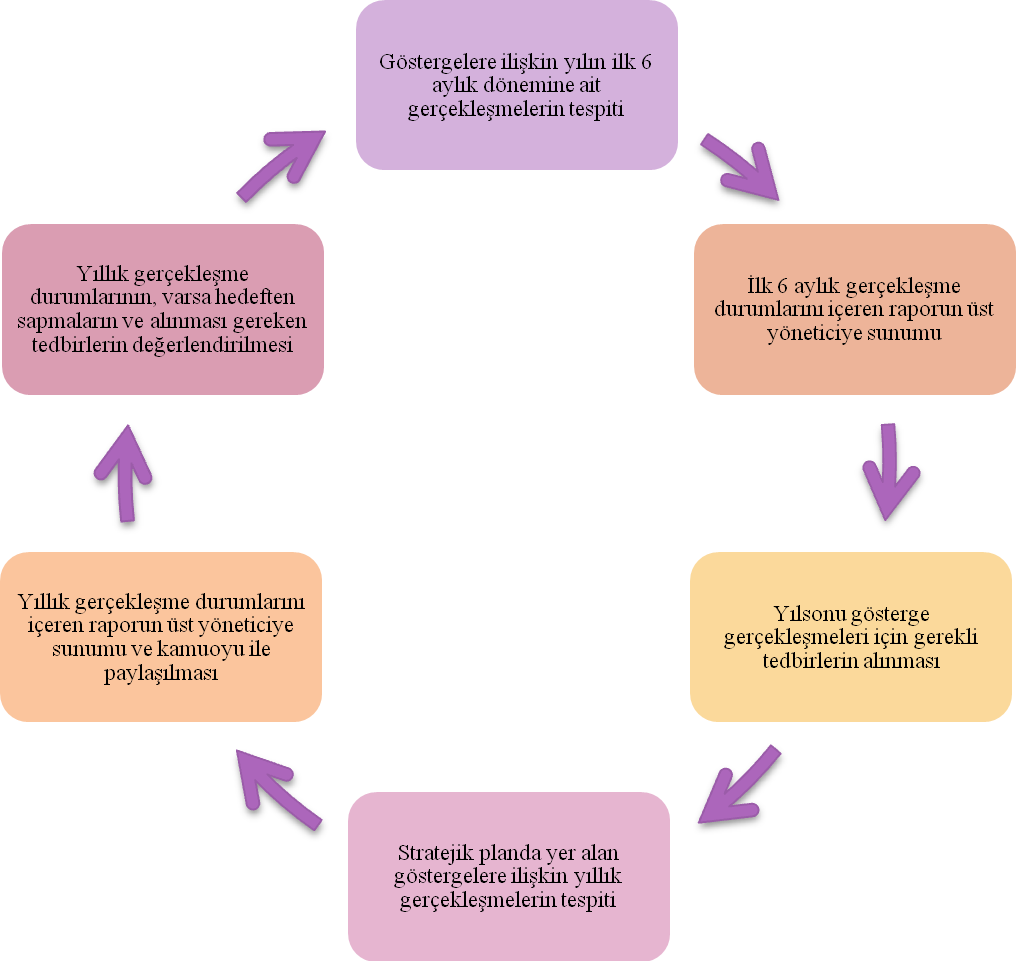 Şekil 4: 2015–2019 Stratejik Planı İzleme ve Değerlendirme Modeli2015-2019 STRATEJİK PLANI BİRİM SORUMLULUKLARI TABLOSUYukarıda sunulan Yazıbaşı İlk-Ortaokulu Müdürlüğü 2015-2019 Yılı Stratejik Planı 37 sayfadan ibaret olup, tarafımdan incelenmiş ve imza altına alınmıştır.	    Selahaddin ÇALIŞKAN	Yazıbaşı İlk-Ortaokulu Müdürü                                                                               UYGUNDUR	……/12/2015                                                                             Veysel DURGUN                                                                        İlçe Milli Eğitim MüdürüT.C.KOVANCILAR KAYMAKAMLIĞIİlçe Milli Eğitim Müdürlüğü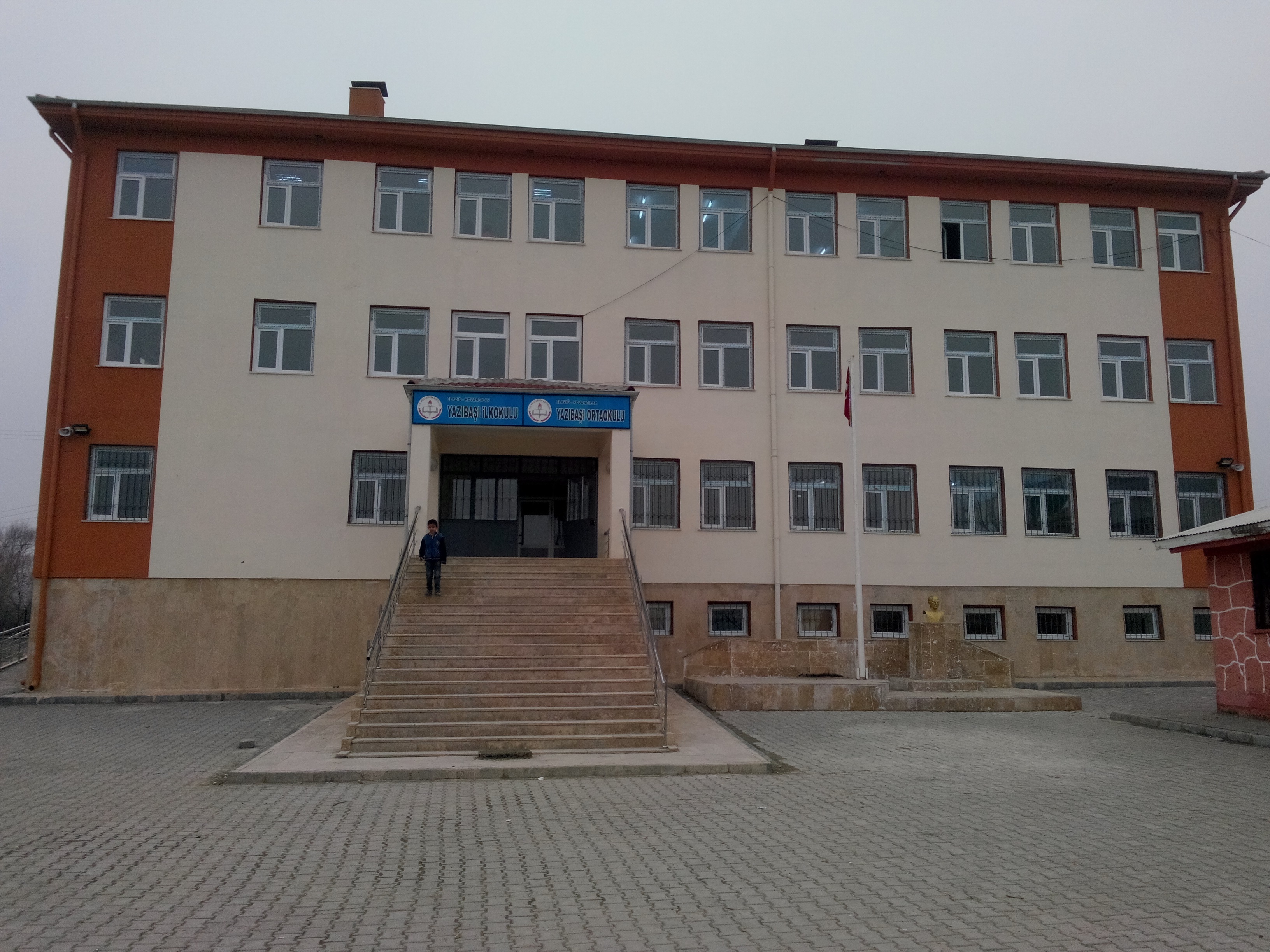 Yazıbaşı İlk-Ortaokulu Müdürlüğü2015-2019 Stratejik PlanıELAZIĞ- 2015MEBMillî Eğitim BakanlığıMEMMillî Eğitim MüdürlüğüSGBStrateji Geliştirme BaşkanlığıİKBİnsan Kaynakları BölümüSPStratejik PlanAR-GEAraştırma, GeliştirmeABAvrupa BirliğiTÜBİTAKTürkiye Bilimsel ve Teknolojik Araştırma KurumuMEBBİSMillî Eğitim Bakanlığı Bilişim SistemleriE-okulOkul Yönetim Bilgi SistemiFATİHFırsatları Artırma ve Teknolojiyi İyileştirme HareketiDPTDevlet Planlama TeşkilatıKHKKanun Hükmünde KararnameTEOGTemel Eğitimden Ortaöğretime GeçişHBÖHayat Boyu ÖğrenmeİHLİmam-Hatip LisesiMTEMesleki ve Teknik EğitimSWOTStrenghts, Weaknesses, Opportunıtıes, Threats PESTPolitik, Ekonomik, Sosyolojik, TeknolojikGZFTGüçlü, Zayıf, Fırsat, TehditTÜİKTürkiye İstatistik KurumuSTKSivil Toplum Kuruluşlarıvs.vesairevb.ve benzeris.SayfaBİRİNCİ BÖLÜMSTRATEJİK PLAN HAZIRLIK SÜRECİS.NOADI SOYADIGÖREVİ1Selahaddin ÇALIŞKANOkul Müdürünün2Emrah SERTKAYAMüdür Yardımcısı3Turgay BAŞÖğretmen4Mehmet ÇADIROkul/Aile Birliği Başkanı5Mehmet Reşat ÇİMENOkul/Aile Birliği yönetim kurulu üyesiS.NoADI SOYADIGÖREVİ1Gökhan YILDIRIMMüdür Yardımcısı2İsrafil EVRENKAYAÖğretmen3Ümit SAYINÖğretmen4Alaadin GÜVENVeliİKİNCİ BÖLÜMDURUM ANALİZİPERSONELİN ADIGÖREVLERİSelahaddin ÇALIŞKANOkul MüdürüEmrah SERTKAYAMüdür YardımcısıGökhan YILDIRIMMüdür YardımcısıDilek YALÇINOĞLUÖğretmenAhmet KAYAÖğretmenRuçhan POLATÖğretmenÜmit SAYINÖğretmenSevil AKDUMANÖğretmenİsrafil EVRENKAYAÖğretmenSerap İŞSEVERÖğretmenMehmet TURSUNÖğretmenSoydaner GÖKÖğretmenTurgay BAŞÖğretmenBurak KIRIKÖğretmenEmine EKİCİÖğretmenBetül ÇOBANÖğretmenNurullah DÜZGÜNÖğretmenEmrullah BUDAKÖğretmenCemil ÇELİKİş-Kur PersoneliMehmet GÜREVİNİş-Kur PersoneliNaimeİş-Kur PersoneliKurul / Komisyon AdıGöreviÖğrenci Disiplin KuruluYönetmelikteki GörevlerSosyal Etkinlikler KuruluYönetmelikteki GörevlerMuayene-Teslim Alma Sayım Komisyonu Yönetmelikteki GörevlerSatın Alma KomisyonuYönetmelikteki GörevlerOkul Gelişim Yönetim EkibiYönetmelikteki GörevlerTKY Kalite KuruluYönetmelikteki GörevlerBep KomisyonuYönetmelikteki GörevlerÖğrenci Davranışlarını Değerlendirme KuruluYönetmelikteki GörevlerGÖREV ÜNVANIASİLVEKİLÜCRETLİGEÇİCİTOPLAMOkul Müdürü11Okul Müdürü Yardımcısı22Öğretmen12315Yardımcı H. İş-Kur Pers.33GÖREV ÜNVANIKIZERKEKTOPLAMOkul Müdürü11Okul Müdürü Yardımcısı22Öğretmen51015Öğrenci 106122228OKULSINIFŞUBE SAYISITOPLAMOkul ÖncesiAnasınıfı11İlkokul1.Sınıf 11İlkokul2.Sınıf22İlkokul3.Sınıf22İlkokul4.Sınıf22Ortaokul 5.Sınıf11Ortaokul 6.Sınıf22Ortaokul 7.Sınıf11Ortaokul 8.Sınıf111313Eğitim ve Öğretim YılıKurs SayısıKursiyer / Öğrenci SayısıGörevli Öğretmen Sayısı2014-20153373TAŞIMA YERİKIZ ÖĞRENCİ SAYISIERKEK ÖĞRENCİ SAYISITOPLAMSARAYBAHÇE312657KÖPRÜDERE252449YEŞİLKÖY448Eğitim ve Öğretim YılıYEREL PROJELER(SODES – Kalkınma Ajansı vb.)YEREL PROJELER(SODES – Kalkınma Ajansı vb.)YEREL PROJELER(SODES – Kalkınma Ajansı vb.)YEREL PROJELER(SODES – Kalkınma Ajansı vb.)ULUSAL PROJELER(Tübitak, BBE vb.)ULUSAL PROJELER(Tübitak, BBE vb.)ULUSAL PROJELER(Tübitak, BBE vb.)ULUSLARARASI PROJELER(AB Projeleri vb.)ULUSLARARASI PROJELER(AB Projeleri vb.)ULUSLARARASI PROJELER(AB Projeleri vb.)ULUSLARARASI PROJELER(AB Projeleri vb.)Eğitim ve Öğretim YılıProje SayısıKatılan Öğretmen SayısıKatılan Öğrenci SayısıProjelerinToplamBütçesi(TL)Proje SayısıKatılan Öğretmen SayısıKatılan Öğrenci SayısıProje SayısıKatılan Öğretmen SayısıKatılan Öğrenci SayısıProjelerinToplamBütçesi(€)ProjelerinToplamBütçesi(€)2011-20120000000000002012-20130000000000002013-2014000000000000TOPLAM000000000000GÜÇLÜ YÖNLERGÜÇLÜ YÖNLERGÜÇLÜ YÖNLEREğitim ve Öğretime ErişimEğitim ve Öğretimde KaliteKurumsal KapasiteOkul yönetici ve öğretmenlerinin ihtiyaç duyduğunda İlçe MEM yöneticilerine ulaşabilmesi.Eğitime %100 destek projesindeki (Okul Yap Adını Yaşat) başarısı ve temiz okul temiz çevre projesiTeknik alt yapımızSosyal ve kültürel etkinliklerde çalışan iyi bir ekibin olmasıYeni ve donanımlı bir okula sahip olmamızOkul öncesi eğitime destek verilmesiLiderlik davranışlarını sergileyebilen yönetici ve çalışanların bulunmasıZAYIF YÖNLERZAYIF YÖNLERZAYIF YÖNLEREğitim ve Öğretime ErişimEğitim ve Öğretimde KaliteKurumsal KapasiteAilelerin öğrencilerin eğitim-öğretim faaliyetlerine yeterli önem vermemesiOkuma alışkanlığının az olmasıHizmetli personelin kadrosunun boş olmasıSüreç yönetimi, verilerle yönetim,  etkili ekip çalışmaları, veri toplama,  görev tanımları ve iş akış tanımlamaları konularında var olduğu düşünülen eksikliklerÖğrencilerin derse katılım ve isteklerinin az olmasıBazı branş öğretmenlerine ihtiyaç duyulmasıEvde eğitim alan öğrenciler için özel eğitimci öğretmen bulunmamasıFIRSATLARFIRSATLARFIRSATLAREğitim ve Öğretime ErişimEğitim ve Öğretimde KaliteKurumsal KapasiteYerel yönetim, sivil toplum örgütleri il özel idaresi ve halkın eğitime desteğHizmet alanların beklenti ve görüşlerinin dikkate alınmasıBütün okul ve kurumlarımızda gelişen teknolojinin tanınmaya ve kullanılmaya başlaması, bu konudaki yoğun talepBakanlığın okul öncesi eğitimine önem vermesi ve yaygınlaştırmak istemesiEgzersiz ve kursların açılabilmesi Ar-ge çalışması yapabilecek yetenekli personelin bulunmasıHayırseverlerin varlığıDeneyimli öğretmenlerimizin öğrencilerin ilgi ve isteklerini üst düzeye çıkarmalarıOkullardaki güvenli ortamın olması  4.Okul ve kurumlar arasında işbirliği anlayışı ve uyumTEHDİTLERTEHDİTLERTEHDİTLEREğitim ve Öğretime ErişimEğitim ve Öğretimde KaliteKurumsal KapasiteMedyanın eğitici görevini yerine getirmemesi.İlgisiz ailelerAraç-gereç eksikliğiEĞİTİM VE ÖĞRETİM SİSTEMİNİN SORUN VE GELİŞİM ALANLARIEĞİTİM VE ÖĞRETİM SİSTEMİNİN SORUN VE GELİŞİM ALANLARIEĞİTİM VE ÖĞRETİM SİSTEMİNİN SORUN VE GELİŞİM ALANLARIEğitim ve Öğretime ErişimEğitim ve Öğretimde KaliteKurumsal KapasiteOkul öncesi eğitimde okullaşmaZorunlu Eğitimde devamsızlık Zorunlu eğitimden erken ayrılmaÖğrencilere yönelik oryantasyon faaliyetleriHayat boyu öğrenmenin tanıtımıÖzel eğitime ihtiyaç duyan bireylerin uygun eğitime erişimiBilimsel, kültürel, sanatsal ve sportif faaliyetlerOkuma kültürü Örgün eğitimi destekleme ve yetiştirme kurslarElektronik ders içerikleriEğitimde ve öğretim süreçlerinde bilgi ve iletişim teknolojilerinin kullanımıÖzel eğitime ihtiyacı olan bireylere sunulan eğitim ve öğretim hizmetleriOkul  sağlığı ve hijyen Eğitsel, mesleki ve kişisel rehberlik hizmetleriÖğrencilerin sınav kaygısıEğitsel değerlendirme ve tanılamaÇalışanların ödüllendirilmesi ve motivasyonİnsan kaynağının genel ve mesleki yeterliklerinin geliştirilmesiOkul ve kurumların sosyal, kültürel, sanatsal ve sportif faaliyet alanlarının yetersizliğiÖzel eğitime ihtiyacı olan öğrencilere uygun eğitim ve öğretim ortamları Donatım eksikliğiStratejik yönetim ve planlama anlayışıİş sağlığı ve güvenliği Denetim anlayışından rehberlik anlayışına geçilemediği algısıKurumsal aidiyetElektronik ağ ortamlarının etkinliğiİstatistik ve bilgi teminiÜÇÜNCÜ BÖLÜMGELECEĞE YÖNELİMSTRATEJİK AMAÇ, HEDEF VE TEDBİRLERNoPerformans GöstergeleriPerformans GöstergeleriÖnceki YıllarÖnceki YıllarÖnceki YıllarHedefNoPerformans GöstergeleriPerformans Göstergeleri2012201320142019İlkokul birinci sınıf öğrencilerinden en az bir yıl okul öncesi eğitim almış olanların oranı (%)İlkokul birinci sınıf öğrencilerinden en az bir yıl okul öncesi eğitim almış olanların oranı (%)--2540Örgün eğitimde 20 gün ve üzeri devamsız öğrenci oranı (%)İlkokul--4,32Örgün eğitimde 20 gün ve üzeri devamsız öğrenci oranı (%)Ortaokul--4,32Eğitim ve öğretimden erken ayrılma oranı (%)Eğitim ve öğretimden erken ayrılma oranı (%)--00NoStratejilerAna SorumluDiğer Sorumlu BirimlerOkul öncesi eğitime katılımı artıracak hizmet sunum modelleri çeşitlendirilecek ve okul öncesi eğitim imkânları kısıtlı hane ve bölgelerin erişimini destekleyecek şekilde yaygınlaştırılacaktır.MEBOKULOkullaşma oranlarının düşük olduğu bölgelerde eğitimin önemi ve getirileri hakkında bilgilendirme çalışmaları yapılacaktır. OKULAİLEOrtaokul sonrası okul türü seçimlerinde sonradan karşılaşılabilecek sorunların önüne geçmek amacıyla veli ve öğrencilerin bilgilendirilmesine yönelik çalışmaların kapsamı artırılacaktır.OKULAİLEÖzel eğitim ihtiyacı olan bireylerin tespiti için etkili bir tarama ve tanılama sistemi geliştirilecek ve bu bireylerin tanısına uygun eğitime erişmelerini ve devam etmelerini sağlayacak imkânlar geliştirilecektir.MEBRAMYönetici ve öğretmenlerin bütünleştirici eğitiminin amaçları ve önemi hakkında bilgilendirilmeleri sağlanacaktır.MEBOKULBütün okul tür ve kademelerinde devamsızlık, sınıf tekrarı ve okuldan erken ayrılma nedenlerinin tespiti için araştırmalar yapılacaktır.MEBOKULZorunlu eğitimden ayrılmaların önlenmesi ve devamsızlıkların azaltılmasına yönelik öğrenci devamsızlıkları izleme ve önleme mekanizmaları geliştirilecektir.MEBOKULHayat boyu öğrenmenin önemi, bireye ve topluma katkısı ve hayat boyu öğrenime erişim imkânları hakkında toplumda farkındalık oluşturulacaktır.MEBOKULÖrgün eğitimden yararlanamamış veya yarıda bırakmak zorunda kalmış bireylerin uzaktan veya yüz yüze eğitim imkânlarıyla öğrenimlerini tamamlamalarını sağlayacak fırsatlar oluşturulacaktır.MEBOKULTaşımalı eğitimde hizmet sunumunu artıracak tedbirler alınacak.MEBOKULNoPerformans GöstergesiPerformans GöstergesiÖnceki yıllarÖnceki yıllarÖnceki yıllarHedefNoPerformans GöstergesiPerformans Göstergesi2012201320142019Öğrencilerin yılsonu başarı puanı ortalamaları5. Sınıf--66,4280Öğrencilerin yılsonu başarı puanı ortalamaları6. Sınıf--63,0980Öğrencilerin yılsonu başarı puanı ortalamaları7. Sınıf--62,1480Öğrencilerin yılsonu başarı puanı ortalamaları8. Sınıf--66,7780Bir eğitim ve öğretim yılı içerisinde sanat, bilim, kültür ve spor alanlarından birinde en az bir faaliyete katılan öğrenci oranı (%)İlkokul--15100Bir eğitim ve öğretim yılı içerisinde sanat, bilim, kültür ve spor alanlarından birinde en az bir faaliyete katılan öğrenci oranı (%)Ortaokul--12100Öğrenci başına okunan kitap sayısıİlkokul--835Öğrenci başına okunan kitap sayısıOrtaokul--1540Onur veya İftihar belgesi alan öğrenci oranıİlköğretim Kurumları--0%25Takdir veya teşekkür belgesi alan öğrenci oranı (%)İlköğretim kurumları--5,540Disiplin cezası/yaptırım uygulanan öğrenci oranıOrtaokul--00Beyaz Bayrak sertifikasıBeyaz Bayrak sertifikası--11NoStratejilerAna SorumluDiğer Sorumlu BirimlerBireysel farklılıkları da göz önüne alınarak örgün eğitimi destekleme ve yetiştirme kursları yaygınlaştırılacaktır.MEBOKULEğitsel, kişisel ve meslekî rehberlik faaliyetlerinin yürütülmesinde beşeri ve fiziki kaynaklarda yaşanan sıkıntıların da ortadan kaldırılabilmesi amacıyla, toplumsal farkındalık düzeyi artırılacak ve diğer kurumlarla da bu alanda iş birliğine gidilecektir.MEBOKULOkul sağlığı ve hijyen konularında öğrencilerin, ailelerin ve çalışanların bilinçlendirilmesine yönelik faaliyetler yapılacaktır. Okullarımızın bu konulara ilişkin değerlendirmelere (Beyaz Bayrak vb.) katılmaları desteklenecektir.MEBOKULBütün eğitim kademelerinde sosyal, sanatsal, kültürel ve sportif faaliyetlerin sayısı, çeşidi ve öğrencilerin söz konusu faaliyetlere katılım oranı artırılacak, gerçekleştirilecek faaliyetlerin takip edilebilmesine imkân sağlayacak bir izleme sistemi geliştirilecektir.OKULAİLEÖğrencilerin olay ve olguları bilimsel bakış açısıyla değerlendirebilmelerini sağlamak amacıyla bilim fuarları yapılacak.MEBOKULOkuma kültürünün erken yaşlardan başlatılma ve yaygınlaştırılması için çalışmalar arttırılacak. OKULAİLEÜstün yetenekli bireylerin eğitim ve öğretim süreçleri konusunda aile, öğretmen, yönetici ve maarif müfettişlerine eğitimler verilecektir.MEBAİLEEngelli bireylerin eğitim ve öğretim süreçleri konusunda aile, öğretmen, yönetici ve maarif müfettişlerine eğitimler yapılacaktır.MEBOKULBilişim teknolojilerinin öğrenci ve öğretmen kullanma yetkinlikleri artırılacaktır.MEBOKULEğitim Bilişim Ağının (EBA) öğrenci, öğretmen ve ilgili bireyler tarafından kullanımını artırmak amacıyla tanıtım faaliyetleri gerçekleştirilecek ve EBA’nın etkin kullanımının sağlanması için öğretmenlere hizmet içi eğitimler verilecektir.MEBOKULMerkezi sınav sonuçlarının il, ilçe ve okul düzeyinde analizleri yapılacaktır. MEBOKULÖzellikle sorun alanları olarak tespit edilen konularda (liderlik ve sınıf yönetimi, yetkinlik, öğretme usulü, ölçme ve değerlendirme, materyal hazırlama, iletişim kurma, teknolojiyi etkin ve verimli kullanma, yabancı dil, mesleki etik) öğretmenlerin belirli periyotlarda eğitim yapmaları sağlanacak ve ilgili kurum ve kuruluşlarla iş birliğine gidilecektir.MEBOKULNoGöstergeGöstergeÖnceki YıllarÖnceki YıllarÖnceki YıllarHedefNoGöstergeGösterge2012201320142019Öğretmen başına düşen öğrenci sayısıİlkokulu--1915Öğretmen başına düşen öğrenci sayısıOrtaokul--1615Çalışan başına düşen yıllık mahalli hizmet içi eğitim süresi (saat) Çalışan başına düşen yıllık mahalli hizmet içi eğitim süresi (saat) --06Lisansüstü eğitimi tamamlayan personel oranı (%)Lisansüstü eğitimi tamamlayan personel oranı (%)--1130Asil yönetici sayısının yönetici normuna oranı (%) Asil yönetici sayısının yönetici normuna oranı (%) --33100Norm kadro doluluk oranı (%) Norm kadro doluluk oranı (%) -58100NoStratejilerAna SorumluDiğer Sorumlu BirimlerHizmet içi eğitim planlamaları, çalışanların talepleri, birimlerin ihtiyaçları, denetim raporları ve birimlerce tespit edilen sorun alanları dikkate alınarak yapılacaktır. OKULMEBHizmet içi eğitimler sonunda eğitim içeriğine ilişkin belirlenen kazanımların ölçülmesi ve sertifikalandırılması ile hizmet içi eğitim faaliyetlerinin etkinliğinin arttırılması için analizleri yapılacaktır.MEBOKULHizmet içi eğitimlere çalışanların görevlendirilmesinde aldığı eğitim, sahip olduğu geçerli sertifikalar ve yabancı dil becerisi gibi yeterlilikler dikkate alınacaktır.MEBOKULOkul ve kurumların temizlik, güvenlik ve sekretarya gibi alanlardaki destek personeli ihtiyacının giderilmesine yönelik çalışmalar yapılacaktır.MEBOKULMüdürlüğümüz çalışanlarının motivasyon ve iş doyumunu artırmaya yönelik çalışmalar yapılacaktır.OKULMEBOkul ve kurumların fiziksel koşulları engelli bireylerin eğitim öğretime erişimlerini kolaylaştırılacak şekilde düzenlenecek.MEBOKULNoGöstergeÖnceki YıllarÖnceki YıllarÖnceki YıllarHedefNoGösterge2012201320142019Spor salonu sayısı--01Çok amaçlı salon veya konferans salonu sayısı--11Kütüphane sayısı--01İnternet altyapısı, tablet veya etkileşimli tahta kurulumu tamamlananların oranı (%)--0100NoStratejilerAna SorumluDiğer Sorumlu BirimlerOkul, derslik, pansiyon, spor salonu gibi eğitim tesislerinin sayısı ve dağılımında belirlenen hedeflere ulaşmak ve bölgesel farklılıkları en aza indirmek için yatırım programları ihtiyaç analizleri doğrultusunda hazırlanacaktır. MEBOKULOkul bahçeleri, öğrencilerin sosyal ve kültürel gelişimlerini destekleyecek ve aktif yaşamı teşvik edecek şekilde düzenlenecek; öğrencilerin sosyal, sanatsal, sportif ve kültürel etkinlikler yapabilecekleri alanlar artırılacaktır.OKUL    MEBOkul ve kurumların fiziki ortamları özel eğitime ihtiyaç duyan bireylerin gereksinimlerine uygun biçimde düzenlenecek ve destek eğitim odaları yaygınlaştırılacaktır.MEBOKULOkul ve kurumların ders ve laboratuvar araç-gereçleri ile makine-teçhizat dâhil her türlü donatım malzemesi ihtiyaçlarının, öğretim programlarına ve teknolojik gelişmelere uygun olarak zamanında karşılanması sağlanacaktır. MEBOKULOkul ve kurumlara tahsis edilen ödeneklerin etkin kullanılmasını sağlamak üzere tenkis miktarları izlenecek, tenkise sebep olan sorunlar tespit edilerek sorunların çözümüne yönelik adımlar atılacaktır.MEBOKULNoGöstergeÖnceki YıllarÖnceki YıllarÖnceki YıllarHedefNoGösterge2012201320142019Rehberlik ve denetim sonuçlarına göre yapılan bildirimlerin uygulanma oranı (%)90100Bakanlık elektronik ortamlarına Müdürlüğümüz ile ilgili şikâyet sayısı00NoStratejilerAna SorumluDiğer Sorumlu BirimlerSüreç analizi çalışmalarına hız verilerek Müdürlüğümüz iş süreçleri maliyet, zaman ve risk analizine dayalı olarak iyileştirilecektir.OKULAİLEMüdürlüğümüz personeli ve hizmet sunmakla sorumlu olduğu vatandaşlar kamu hizmet standartları hususunda sürekli bilgilendirilecektir.OKULMEBMüdürlüğümüz faaliyetlerine ilişkin konularda ilgili kurumların ve araştırmacıların bilgi ve izin taleplerinin değerlendirilmesine ilişkin süreçler iyileştirilecektir.OKULMEBMüdürlüğümüz birimleri tarafından görev alanlarına giren konularla ilgili sorunları tespit etmek, gelişmeleri izlemek ve politikalar geliştirmek amacıyla araştırmalar yapılacaktır.OKULMEBMüdürlüğümüz bilgi edinme sistemleri vasıtasıyla bilgi istenilen konuların analizi yapılacak, sıklıkla talep edilen bilgiler kamuoyu ile düzenli olarak paylaşılarak mükerrer bilgi taleplerinin azalması sağlanarak memnuniyet oranı artırılacaktır.OKULMEBDÖRDÜNCÜ BÖLÜMMALİYETLENDİRMEAmaç ve HedeflerMaliyet (TL)Oran (%)Stratejik Hedef 1.12000%100Stratejik Amaç 12000%100Stratejik Hedef 2.12000%100Stratejik Amaç 22000%100Stratejik Hedef 3.12000%50Stratejik Hedef 3.2Stratejik Hedef 3.32000%50Stratejik Amaç 34000%100Stratejik Amaç Maliyetleri Toplamı80008000BEŞİNCİ BÖLÜMİZLEME ve DEĞERLENDİRMETEMASTRATEJİKAMAÇSTRATEJİKHEDEFNOSTRATEJİLERANASORUMLUDİĞERSORUMLUBİRİMLERTEMA 1EĞİTİM VE ÖĞRETİME ERİŞİMStratejik Amaç 1Bütün bireylerin eğitim ve öğretime adil şartlar altında erişmesini sağlamak.Stratejik Hedef 1.1Plan dönemi sonuna kadar dezavantajlı gruplar başta olmak üzere, eğitim ve öğretimin her tür ve kademesinde katılım ve tamamlama oranlarını artırmak.Okul öncesi eğitime katılımı artıracak hizmet sunum modelleri çeşitlendirilecek ve okul öncesi eğitim imkânları kısıtlı hane ve bölgelerin erişimini destekleyecek şekilde yaygınlaştırılacaktır.MEBOKULTEMA 1EĞİTİM VE ÖĞRETİME ERİŞİMStratejik Amaç 1Bütün bireylerin eğitim ve öğretime adil şartlar altında erişmesini sağlamak.Stratejik Hedef 1.1Plan dönemi sonuna kadar dezavantajlı gruplar başta olmak üzere, eğitim ve öğretimin her tür ve kademesinde katılım ve tamamlama oranlarını artırmak.Okullaşma oranlarının düşük olduğu bölgelerde eğitimin önemi ve getirileri hakkında bilgilendirme çalışmaları yapılacaktır. OKULAİLETEMA 1EĞİTİM VE ÖĞRETİME ERİŞİMStratejik Amaç 1Bütün bireylerin eğitim ve öğretime adil şartlar altında erişmesini sağlamak.Stratejik Hedef 1.1Plan dönemi sonuna kadar dezavantajlı gruplar başta olmak üzere, eğitim ve öğretimin her tür ve kademesinde katılım ve tamamlama oranlarını artırmak.Ortaokul sonrası okul türü seçimlerinde sonradan karşılaşılabilecek sorunların önüne geçmek amacıyla veli ve öğrencilerin bilgilendirilmesine yönelik çalışmaların kapsamı artırılacaktır.OKULAİLETEMA 1EĞİTİM VE ÖĞRETİME ERİŞİMStratejik Amaç 1Bütün bireylerin eğitim ve öğretime adil şartlar altında erişmesini sağlamak.Stratejik Hedef 1.1Plan dönemi sonuna kadar dezavantajlı gruplar başta olmak üzere, eğitim ve öğretimin her tür ve kademesinde katılım ve tamamlama oranlarını artırmak.Özel eğitim ihtiyacı olan bireylerin tespiti için etkili bir tarama ve tanılama sistemi geliştirilecek ve bu bireylerin tanısına uygun eğitime erişmelerini ve devam etmelerini sağlayacak imkânlar geliştirilecektir.MEBRAMTEMA 1EĞİTİM VE ÖĞRETİME ERİŞİMStratejik Amaç 1Bütün bireylerin eğitim ve öğretime adil şartlar altında erişmesini sağlamak.Stratejik Hedef 1.1Plan dönemi sonuna kadar dezavantajlı gruplar başta olmak üzere, eğitim ve öğretimin her tür ve kademesinde katılım ve tamamlama oranlarını artırmak.Yönetici ve öğretmenlerin bütünleştirici eğitiminin amaçları ve önemi hakkında bilgilendirilmeleri sağlanacaktır.MEBOKULTEMA 1EĞİTİM VE ÖĞRETİME ERİŞİMStratejik Amaç 1Bütün bireylerin eğitim ve öğretime adil şartlar altında erişmesini sağlamak.Stratejik Hedef 1.1Plan dönemi sonuna kadar dezavantajlı gruplar başta olmak üzere, eğitim ve öğretimin her tür ve kademesinde katılım ve tamamlama oranlarını artırmak.Bütün okul tür ve kademelerinde devamsızlık, sınıf tekrarı ve okuldan erken ayrılma nedenlerinin tespiti için araştırmalar yapılacaktır.MEBOKULTEMA 1EĞİTİM VE ÖĞRETİME ERİŞİMStratejik Amaç 1Bütün bireylerin eğitim ve öğretime adil şartlar altında erişmesini sağlamak.Stratejik Hedef 1.1Plan dönemi sonuna kadar dezavantajlı gruplar başta olmak üzere, eğitim ve öğretimin her tür ve kademesinde katılım ve tamamlama oranlarını artırmak.Zorunlu eğitimden ayrılmaların önlenmesi ve devamsızlıkların azaltılmasına yönelik öğrenci devamsızlıkları izleme ve önleme mekanizmaları geliştirilecektir.MEBOKULTEMA 1EĞİTİM VE ÖĞRETİME ERİŞİMStratejik Amaç 1Bütün bireylerin eğitim ve öğretime adil şartlar altında erişmesini sağlamak.Stratejik Hedef 1.1Plan dönemi sonuna kadar dezavantajlı gruplar başta olmak üzere, eğitim ve öğretimin her tür ve kademesinde katılım ve tamamlama oranlarını artırmak.Hayat boyu öğrenmenin önemi, bireye ve topluma katkısı ve hayat boyu öğrenime erişim imkânları hakkında toplumda farkındalık oluşturulacaktır.MEBOKULTEMA 1EĞİTİM VE ÖĞRETİME ERİŞİMStratejik Amaç 1Bütün bireylerin eğitim ve öğretime adil şartlar altında erişmesini sağlamak.Stratejik Hedef 1.1Plan dönemi sonuna kadar dezavantajlı gruplar başta olmak üzere, eğitim ve öğretimin her tür ve kademesinde katılım ve tamamlama oranlarını artırmak.Örgün eğitimden yararlanamamış veya yarıda bırakmak zorunda kalmış bireylerin uzaktan veya yüz yüze eğitim imkânlarıyla öğrenimlerini tamamlamalarını sağlayacak fırsatlar oluşturulacaktır.MEBOKULTEMA 1EĞİTİM VE ÖĞRETİME ERİŞİMStratejik Amaç 1Bütün bireylerin eğitim ve öğretime adil şartlar altında erişmesini sağlamak.Stratejik Hedef 1.1Plan dönemi sonuna kadar dezavantajlı gruplar başta olmak üzere, eğitim ve öğretimin her tür ve kademesinde katılım ve tamamlama oranlarını artırmak.Taşımalı eğitimde hizmet sunumunu artıracak tedbirler alınacak.MEBOKULTEMASTRATEJİKAMAÇSTRATEJİKHEDEFNOSTRATEJİLERANASORUMLUDİĞERSORUMLUBİRİMLERTEMA 2EĞİTİM-ÖĞRETİMDE KALİTEStratejik Amaç 2Bütün bireylere çağın gerektirdiği bilgi, beceri, tutum ve davranışın kazandırılması ile girişimci, yenilikçi, yaratıcı, dil becerileri yüksek, iletişime ve öğrenmeye açık, öz güven ve sorumluluk sahibi, sağlıklı ve mutlu bireylerin yetişmesine imkân sağlamak.Stratejik Hedef 2.1Bütün bireylerin bedensel, ruhsal ve zihinsel gelişimlerine yönelik faaliyetlere katılım oranını ve öğrencilerin akademik başarı düzeylerini artırmak.Bireysel, bölgesel ve okul türü farklılıkları da göz önüne alınarak örgün ve yaygın eğitimi destekleme ve yetiştirme kursları yaygınlaştırılacaktır.MEBOKULTEMA 2EĞİTİM-ÖĞRETİMDE KALİTEStratejik Amaç 2Bütün bireylere çağın gerektirdiği bilgi, beceri, tutum ve davranışın kazandırılması ile girişimci, yenilikçi, yaratıcı, dil becerileri yüksek, iletişime ve öğrenmeye açık, öz güven ve sorumluluk sahibi, sağlıklı ve mutlu bireylerin yetişmesine imkân sağlamak.Stratejik Hedef 2.1Bütün bireylerin bedensel, ruhsal ve zihinsel gelişimlerine yönelik faaliyetlere katılım oranını ve öğrencilerin akademik başarı düzeylerini artırmak.Eğitsel, kişisel ve meslekî rehberlik faaliyetlerinin yürütülmesinde beşeri ve fiziki kaynaklarda yaşanan sıkıntıların da ortadan kaldırılabilmesi amacıyla, toplumsal farkındalık düzeyi artırılacak ve diğer kurumlarla da bu alanda iş birliğine gidilecektir.MEBOKULTEMA 2EĞİTİM-ÖĞRETİMDE KALİTEStratejik Amaç 2Bütün bireylere çağın gerektirdiği bilgi, beceri, tutum ve davranışın kazandırılması ile girişimci, yenilikçi, yaratıcı, dil becerileri yüksek, iletişime ve öğrenmeye açık, öz güven ve sorumluluk sahibi, sağlıklı ve mutlu bireylerin yetişmesine imkân sağlamak.Stratejik Hedef 2.1Bütün bireylerin bedensel, ruhsal ve zihinsel gelişimlerine yönelik faaliyetlere katılım oranını ve öğrencilerin akademik başarı düzeylerini artırmak.Okul sağlığı ve hijyen konularında öğrencilerin, ailelerin ve çalışanların bilinçlendirilmesine yönelik faaliyetler yapılacaktır. Okullarımızın bu konulara ilişkin değerlendirmelere (Beyaz Bayrak vb.) katılmaları desteklenecektir.MEBOKULTEMA 2EĞİTİM-ÖĞRETİMDE KALİTEStratejik Amaç 2Bütün bireylere çağın gerektirdiği bilgi, beceri, tutum ve davranışın kazandırılması ile girişimci, yenilikçi, yaratıcı, dil becerileri yüksek, iletişime ve öğrenmeye açık, öz güven ve sorumluluk sahibi, sağlıklı ve mutlu bireylerin yetişmesine imkân sağlamak.Stratejik Hedef 2.1Bütün bireylerin bedensel, ruhsal ve zihinsel gelişimlerine yönelik faaliyetlere katılım oranını ve öğrencilerin akademik başarı düzeylerini artırmak.Bütün eğitim kademelerinde sosyal, sanatsal, kültürel ve sportif faaliyetlerin sayısı, çeşidi ve öğrencilerin söz konusu faaliyetlere katılım oranı artırılacak, gerçekleştirilecek faaliyetlerin takip edilebilmesine imkân sağlayacak bir izleme sistemi geliştirilecektir.OKULMEBTEMA 2EĞİTİM-ÖĞRETİMDE KALİTEStratejik Amaç 2Bütün bireylere çağın gerektirdiği bilgi, beceri, tutum ve davranışın kazandırılması ile girişimci, yenilikçi, yaratıcı, dil becerileri yüksek, iletişime ve öğrenmeye açık, öz güven ve sorumluluk sahibi, sağlıklı ve mutlu bireylerin yetişmesine imkân sağlamak.Stratejik Hedef 2.1Bütün bireylerin bedensel, ruhsal ve zihinsel gelişimlerine yönelik faaliyetlere katılım oranını ve öğrencilerin akademik başarı düzeylerini artırmak.Öğrencilerin olay ve olguları bilimsel bakış açısıyla değerlendirebilmelerini sağlamak amacıyla bilim fuarları yapılacak.MEBOKULTEMA 2EĞİTİM-ÖĞRETİMDE KALİTEStratejik Amaç 2Bütün bireylere çağın gerektirdiği bilgi, beceri, tutum ve davranışın kazandırılması ile girişimci, yenilikçi, yaratıcı, dil becerileri yüksek, iletişime ve öğrenmeye açık, öz güven ve sorumluluk sahibi, sağlıklı ve mutlu bireylerin yetişmesine imkân sağlamak.Stratejik Hedef 2.1Bütün bireylerin bedensel, ruhsal ve zihinsel gelişimlerine yönelik faaliyetlere katılım oranını ve öğrencilerin akademik başarı düzeylerini artırmak.Okuma kültürünün erken yaşlardan başlatılma ve yaygınlaştırılması için çalışmalar arttırılacak. OKULMEBTEMA 2EĞİTİM-ÖĞRETİMDE KALİTEStratejik Amaç 2Bütün bireylere çağın gerektirdiği bilgi, beceri, tutum ve davranışın kazandırılması ile girişimci, yenilikçi, yaratıcı, dil becerileri yüksek, iletişime ve öğrenmeye açık, öz güven ve sorumluluk sahibi, sağlıklı ve mutlu bireylerin yetişmesine imkân sağlamak.Stratejik Hedef 2.1Bütün bireylerin bedensel, ruhsal ve zihinsel gelişimlerine yönelik faaliyetlere katılım oranını ve öğrencilerin akademik başarı düzeylerini artırmak.Üstün yetenekli bireylerin eğitim ve öğretim süreçleri konusunda aile, öğretmen, yönetici ve maarif müfettişlerine eğitimler verilecektir.MEBMEBTEMA 2EĞİTİM-ÖĞRETİMDE KALİTEStratejik Amaç 2Bütün bireylere çağın gerektirdiği bilgi, beceri, tutum ve davranışın kazandırılması ile girişimci, yenilikçi, yaratıcı, dil becerileri yüksek, iletişime ve öğrenmeye açık, öz güven ve sorumluluk sahibi, sağlıklı ve mutlu bireylerin yetişmesine imkân sağlamak.Stratejik Hedef 2.1Bütün bireylerin bedensel, ruhsal ve zihinsel gelişimlerine yönelik faaliyetlere katılım oranını ve öğrencilerin akademik başarı düzeylerini artırmak.Engelli bireylerin eğitim ve öğretim süreçleri konusunda aile, öğretmen, yönetici ve maarif müfettişlerine eğitimler yapılacaktır.MEBOKULTEMA 2EĞİTİM-ÖĞRETİMDE KALİTEStratejik Amaç 2Bütün bireylere çağın gerektirdiği bilgi, beceri, tutum ve davranışın kazandırılması ile girişimci, yenilikçi, yaratıcı, dil becerileri yüksek, iletişime ve öğrenmeye açık, öz güven ve sorumluluk sahibi, sağlıklı ve mutlu bireylerin yetişmesine imkân sağlamak.Stratejik Hedef 2.1Bütün bireylerin bedensel, ruhsal ve zihinsel gelişimlerine yönelik faaliyetlere katılım oranını ve öğrencilerin akademik başarı düzeylerini artırmak.Bilişim teknolojilerinin öğrenci ve öğretmen kullanma yetkinlikleri artırılacaktır.MEBOKULTEMA 2EĞİTİM-ÖĞRETİMDE KALİTEStratejik Amaç 2Bütün bireylere çağın gerektirdiği bilgi, beceri, tutum ve davranışın kazandırılması ile girişimci, yenilikçi, yaratıcı, dil becerileri yüksek, iletişime ve öğrenmeye açık, öz güven ve sorumluluk sahibi, sağlıklı ve mutlu bireylerin yetişmesine imkân sağlamak.Stratejik Hedef 2.1Bütün bireylerin bedensel, ruhsal ve zihinsel gelişimlerine yönelik faaliyetlere katılım oranını ve öğrencilerin akademik başarı düzeylerini artırmak.Eğitim Bilişim Ağının (EBA) öğrenci, öğretmen ve ilgili bireyler tarafından kullanımını artırmak amacıyla tanıtım faaliyetleri gerçekleştirilecek ve EBA’nın etkin kullanımının sağlanması için öğretmenlere hizmet içi eğitimler verilecektir.MEBOKULTEMA 2EĞİTİM-ÖĞRETİMDE KALİTEStratejik Amaç 2Bütün bireylere çağın gerektirdiği bilgi, beceri, tutum ve davranışın kazandırılması ile girişimci, yenilikçi, yaratıcı, dil becerileri yüksek, iletişime ve öğrenmeye açık, öz güven ve sorumluluk sahibi, sağlıklı ve mutlu bireylerin yetişmesine imkân sağlamak.Stratejik Hedef 2.1Bütün bireylerin bedensel, ruhsal ve zihinsel gelişimlerine yönelik faaliyetlere katılım oranını ve öğrencilerin akademik başarı düzeylerini artırmak.Merkezi sınav sonuçlarının il, ilçe ve okul düzeyinde analizleri yapılacaktır. MEBOKULTEMA 2EĞİTİM-ÖĞRETİMDE KALİTEStratejik Amaç 2Bütün bireylere çağın gerektirdiği bilgi, beceri, tutum ve davranışın kazandırılması ile girişimci, yenilikçi, yaratıcı, dil becerileri yüksek, iletişime ve öğrenmeye açık, öz güven ve sorumluluk sahibi, sağlıklı ve mutlu bireylerin yetişmesine imkân sağlamak.Stratejik Hedef 2.1Bütün bireylerin bedensel, ruhsal ve zihinsel gelişimlerine yönelik faaliyetlere katılım oranını ve öğrencilerin akademik başarı düzeylerini artırmak.Özellikle sorun alanları olarak tespit edilen konularda (liderlik ve sınıf yönetimi, yetkinlik, öğretme usulü, ölçme ve değerlendirme, materyal hazırlama, iletişim kurma, teknolojiyi etkin ve verimli kullanma, yabancı dil, mesleki etik) öğretmenlerin belirli periyotlarda eğitim yapmaları sağlanacak ve ilgili kurum ve kuruluşlarla iş birliğine gidilecektir.MEBOKULTEMASTRATEJİKAMAÇSTRATEJİKHEDEFNOSTRATEJİLERANASORUMLUDİĞERSORUMLUBİRİMLERTEMA 3KURUMSAL KAPASİTEStratejik Amaç 3Beşeri, mali, fiziki ve teknolojik yapı ile yönetim ve organizasyon yapısını iyileştirerek eğitime erişimi ve eğitimde kaliteyi artıracak etkin ve verimli işleyen bir kurumsal yapıyı tesis etmek.Stratejik Hedef 3.1Müdürlüğümüz hizmetlerinin etkin sunumunu sağlamak üzere insan kaynaklarının yapısını ve niteliğini geliştirmek.Hizmet içi eğitim planlamaları, çalışanların talepleri, birimlerin ihtiyaçları, denetim raporları ve birimlerce tespit edilen sorun alanları dikkate alınarak yapılacaktır. OKULMEBTEMA 3KURUMSAL KAPASİTEStratejik Amaç 3Beşeri, mali, fiziki ve teknolojik yapı ile yönetim ve organizasyon yapısını iyileştirerek eğitime erişimi ve eğitimde kaliteyi artıracak etkin ve verimli işleyen bir kurumsal yapıyı tesis etmek.Stratejik Hedef 3.1Müdürlüğümüz hizmetlerinin etkin sunumunu sağlamak üzere insan kaynaklarının yapısını ve niteliğini geliştirmek.Hizmet içi eğitimler sonunda eğitim içeriğine ilişkin belirlenen kazanımların ölçülmesi ve sertifikalandırılması ile hizmet içi eğitim faaliyetlerinin etkinliğinin arttırılması için analizleri yapılacaktır.MEBOKULTEMA 3KURUMSAL KAPASİTEStratejik Amaç 3Beşeri, mali, fiziki ve teknolojik yapı ile yönetim ve organizasyon yapısını iyileştirerek eğitime erişimi ve eğitimde kaliteyi artıracak etkin ve verimli işleyen bir kurumsal yapıyı tesis etmek.Stratejik Hedef 3.1Müdürlüğümüz hizmetlerinin etkin sunumunu sağlamak üzere insan kaynaklarının yapısını ve niteliğini geliştirmek.Hizmet içi eğitimlere çalışanların görevlendirilmesinde aldığı eğitim, sahip olduğu geçerli sertifikalar ve yabancı dil becerisi gibi yeterlilikler dikkate alınacaktır.MEBOKULTEMA 3KURUMSAL KAPASİTEStratejik Amaç 3Beşeri, mali, fiziki ve teknolojik yapı ile yönetim ve organizasyon yapısını iyileştirerek eğitime erişimi ve eğitimde kaliteyi artıracak etkin ve verimli işleyen bir kurumsal yapıyı tesis etmek.Stratejik Hedef 3.1Müdürlüğümüz hizmetlerinin etkin sunumunu sağlamak üzere insan kaynaklarının yapısını ve niteliğini geliştirmek.Okul ve kurumların temizlik, güvenlik ve sekretarya gibi alanlardaki destek personeli ihtiyacının giderilmesine yönelik çalışmalar yapılacaktır.MEBOKULTEMA 3KURUMSAL KAPASİTEStratejik Amaç 3Beşeri, mali, fiziki ve teknolojik yapı ile yönetim ve organizasyon yapısını iyileştirerek eğitime erişimi ve eğitimde kaliteyi artıracak etkin ve verimli işleyen bir kurumsal yapıyı tesis etmek.Stratejik Hedef 3.1Müdürlüğümüz hizmetlerinin etkin sunumunu sağlamak üzere insan kaynaklarının yapısını ve niteliğini geliştirmek.Müdürlüğümüz çalışanlarının motivasyon ve iş doyumunu artırmaya yönelik çalışmalar yapılacaktır.OKULTEMA 3KURUMSAL KAPASİTEStratejik Amaç 3Beşeri, mali, fiziki ve teknolojik yapı ile yönetim ve organizasyon yapısını iyileştirerek eğitime erişimi ve eğitimde kaliteyi artıracak etkin ve verimli işleyen bir kurumsal yapıyı tesis etmek.Stratejik Hedef 3.1Müdürlüğümüz hizmetlerinin etkin sunumunu sağlamak üzere insan kaynaklarının yapısını ve niteliğini geliştirmek.Okul ve kurumların fiziksel koşulları engelli bireylerin eğitim öğretime erişimlerini kolaylaştırılacak şekilde düzenlenecek.MEBOKULTEMA 3KURUMSAL KAPASİTEStratejik Amaç 3Beşeri, mali, fiziki ve teknolojik yapı ile yönetim ve organizasyon yapısını iyileştirerek eğitime erişimi ve eğitimde kaliteyi artıracak etkin ve verimli işleyen bir kurumsal yapıyı tesis etmek.Stratejik Hedef 3.2Plan dönemi sonuna kadar, belirlenen kurum standartlarına uygun eğitim ortamlarını tesis etmek ve etkin, verimli bir mali yönetim yapısı oluşturmak.Okul, derslik, pansiyon, spor salonu gibi eğitim tesislerinin sayısı ve dağılımında belirlenen hedeflere ulaşmak ve bölgesel farklılıkları en aza indirmek için yatırım programları ihtiyaç analizleri doğrultusunda hazırlanacaktır. MEBOKULTEMA 3KURUMSAL KAPASİTEStratejik Amaç 3Beşeri, mali, fiziki ve teknolojik yapı ile yönetim ve organizasyon yapısını iyileştirerek eğitime erişimi ve eğitimde kaliteyi artıracak etkin ve verimli işleyen bir kurumsal yapıyı tesis etmek.Stratejik Hedef 3.2Plan dönemi sonuna kadar, belirlenen kurum standartlarına uygun eğitim ortamlarını tesis etmek ve etkin, verimli bir mali yönetim yapısı oluşturmak.Okul bahçeleri, öğrencilerin sosyal ve kültürel gelişimlerini destekleyecek ve aktif yaşamı teşvik edecek şekilde düzenlenecek; öğrencilerin sosyal, sanatsal, sportif ve kültürel etkinlikler yapabilecekleri alanlar artırılacaktır.OKULMEBTEMA 3KURUMSAL KAPASİTEStratejik Amaç 3Beşeri, mali, fiziki ve teknolojik yapı ile yönetim ve organizasyon yapısını iyileştirerek eğitime erişimi ve eğitimde kaliteyi artıracak etkin ve verimli işleyen bir kurumsal yapıyı tesis etmek.Stratejik Hedef 3.2Plan dönemi sonuna kadar, belirlenen kurum standartlarına uygun eğitim ortamlarını tesis etmek ve etkin, verimli bir mali yönetim yapısı oluşturmak.Okul ve kurumların fiziki ortamları özel eğitime ihtiyaç duyan bireylerin gereksinimlerine uygun biçimde düzenlenecek ve destek eğitim odaları yaygınlaştırılacaktır.MEBOKULTEMA 3KURUMSAL KAPASİTEStratejik Amaç 3Beşeri, mali, fiziki ve teknolojik yapı ile yönetim ve organizasyon yapısını iyileştirerek eğitime erişimi ve eğitimde kaliteyi artıracak etkin ve verimli işleyen bir kurumsal yapıyı tesis etmek.Stratejik Hedef 3.2Plan dönemi sonuna kadar, belirlenen kurum standartlarına uygun eğitim ortamlarını tesis etmek ve etkin, verimli bir mali yönetim yapısı oluşturmak.Okul ve kurumların ders ve laboratuvar araç-gereçleri ile makine-teçhizat dâhil her türlü donatım malzemesi ihtiyaçlarının, öğretim programlarına ve teknolojik gelişmelere uygun olarak zamanında karşılanması sağlanacaktır. MEBOKULTEMA 3KURUMSAL KAPASİTEStratejik Amaç 3Beşeri, mali, fiziki ve teknolojik yapı ile yönetim ve organizasyon yapısını iyileştirerek eğitime erişimi ve eğitimde kaliteyi artıracak etkin ve verimli işleyen bir kurumsal yapıyı tesis etmek.Stratejik Hedef 3.2Plan dönemi sonuna kadar, belirlenen kurum standartlarına uygun eğitim ortamlarını tesis etmek ve etkin, verimli bir mali yönetim yapısı oluşturmak.Okul ve kurumlara tahsis edilen ödeneklerin etkin kullanılmasını sağlamak üzere tenkis miktarları izlenecek, tenkise sebep olan sorunlar tespit edilerek sorunların çözümüne yönelik adımlar atılacaktır.MEBOKULTEMA 3KURUMSAL KAPASİTEStratejik Amaç 3Beşeri, mali, fiziki ve teknolojik yapı ile yönetim ve organizasyon yapısını iyileştirerek eğitime erişimi ve eğitimde kaliteyi artıracak etkin ve verimli işleyen bir kurumsal yapıyı tesis etmek.Stratejik Hedef 3.3Plan dönemi sonuna kadar etkin bir izleme ve değerlendirme sistemiyle desteklenen, bürokrasinin azaltıldığı, çoğulcu, katılımcı, şeffaf, hesap verebilir sahip bir yönetim ve organizasyon yapısını oluşturmakSüreç analizi çalışmalarına hız verilerek Müdürlüğümüz iş süreçleri maliyet, zaman ve risk analizine dayalı olarak iyileştirilecektir.OKULMEBTEMA 3KURUMSAL KAPASİTEStratejik Amaç 3Beşeri, mali, fiziki ve teknolojik yapı ile yönetim ve organizasyon yapısını iyileştirerek eğitime erişimi ve eğitimde kaliteyi artıracak etkin ve verimli işleyen bir kurumsal yapıyı tesis etmek.Stratejik Hedef 3.3Plan dönemi sonuna kadar etkin bir izleme ve değerlendirme sistemiyle desteklenen, bürokrasinin azaltıldığı, çoğulcu, katılımcı, şeffaf, hesap verebilir sahip bir yönetim ve organizasyon yapısını oluşturmakMüdürlüğümüz personeli ve hizmet sunmakla sorumlu olduğu vatandaşlar kamu hizmet standartları hususunda sürekli bilgilendirilecektir.OKULMEBTEMA 3KURUMSAL KAPASİTEStratejik Amaç 3Beşeri, mali, fiziki ve teknolojik yapı ile yönetim ve organizasyon yapısını iyileştirerek eğitime erişimi ve eğitimde kaliteyi artıracak etkin ve verimli işleyen bir kurumsal yapıyı tesis etmek.Stratejik Hedef 3.3Plan dönemi sonuna kadar etkin bir izleme ve değerlendirme sistemiyle desteklenen, bürokrasinin azaltıldığı, çoğulcu, katılımcı, şeffaf, hesap verebilir sahip bir yönetim ve organizasyon yapısını oluşturmakMüdürlüğümüz faaliyetlerine ilişkin konularda ilgili kurumların ve araştırmacıların bilgi ve izin taleplerinin değerlendirilmesine ilişkin süreçler iyileştirilecektir.OKULMEBTEMA 3KURUMSAL KAPASİTEStratejik Amaç 3Beşeri, mali, fiziki ve teknolojik yapı ile yönetim ve organizasyon yapısını iyileştirerek eğitime erişimi ve eğitimde kaliteyi artıracak etkin ve verimli işleyen bir kurumsal yapıyı tesis etmek.Stratejik Hedef 3.3Plan dönemi sonuna kadar etkin bir izleme ve değerlendirme sistemiyle desteklenen, bürokrasinin azaltıldığı, çoğulcu, katılımcı, şeffaf, hesap verebilir sahip bir yönetim ve organizasyon yapısını oluşturmakMüdürlüğümüz birimleri tarafından görev alanlarına giren konularla ilgili sorunları tespit etmek, gelişmeleri izlemek ve politikalar geliştirmek amacıyla araştırmalar yapılacaktır.OKULMEBTEMA 3KURUMSAL KAPASİTEStratejik Amaç 3Beşeri, mali, fiziki ve teknolojik yapı ile yönetim ve organizasyon yapısını iyileştirerek eğitime erişimi ve eğitimde kaliteyi artıracak etkin ve verimli işleyen bir kurumsal yapıyı tesis etmek.Stratejik Hedef 3.3Plan dönemi sonuna kadar etkin bir izleme ve değerlendirme sistemiyle desteklenen, bürokrasinin azaltıldığı, çoğulcu, katılımcı, şeffaf, hesap verebilir sahip bir yönetim ve organizasyon yapısını oluşturmakMüdürlüğümüz bilgi edinme sistemleri vasıtasıyla bilgi istenilen konuların analizi yapılacak, sıklıkla talep edilen bilgiler kamuoyu ile düzenli olarak paylaşılarak mükerrer bilgi taleplerinin azalması sağlanarak memnuniyet oranı artırılacaktır.OKULMEBSTRATEJİK PLAN HAZIRLAMA EKİBİSıra NoADI SOYADIÜNVANIGÖREV YERİİMZASIEmrah SERTKAYAMüdür Yrd.Yazıbaşı OrtaokuluRuçhan POLATÖğretmenYazıbaşı İlkokuluAhmet KAYAÖğretmenYazıbaşı İlkokuluBetül ÇOBANÖğretmenYazıbaşı OrtaokuluSoydaner GÖKÖğretmenYazıbaşı Ortaokulu